System VB6 ocx and dll testsBase VB test  This tests that the required VB system files are valid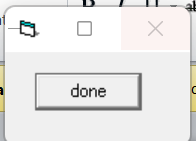 ADO test This tests that the required ADO system files are valid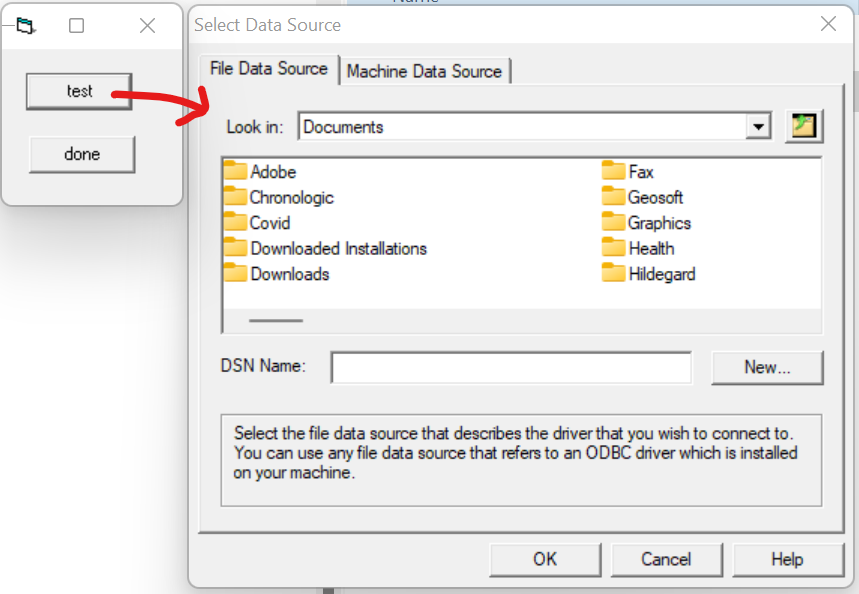 DAO test  This tests that the required DAO system files are valid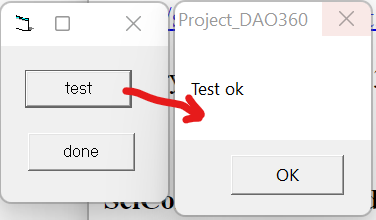 Cmdlg test  This tests the operation of the cmdlg32.ocx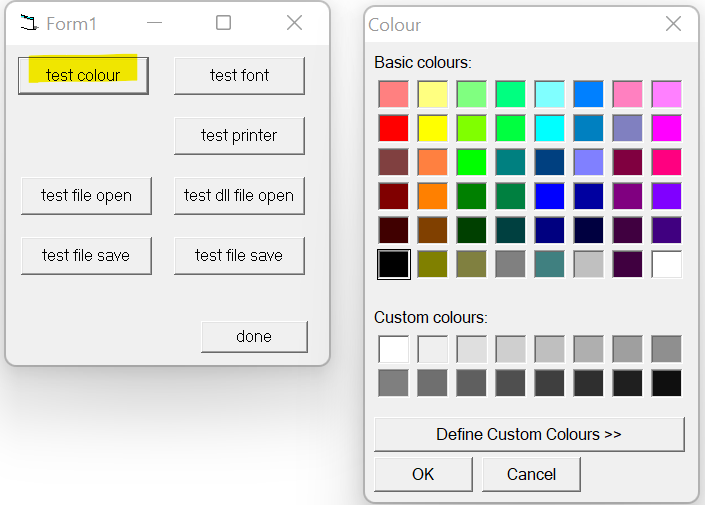 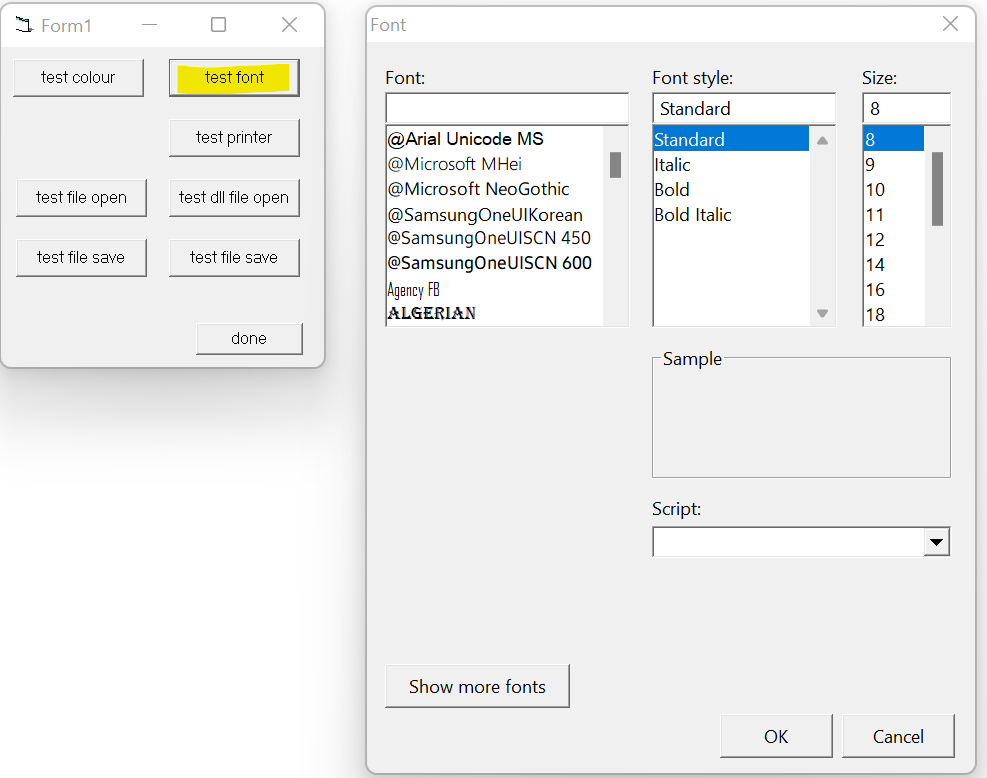 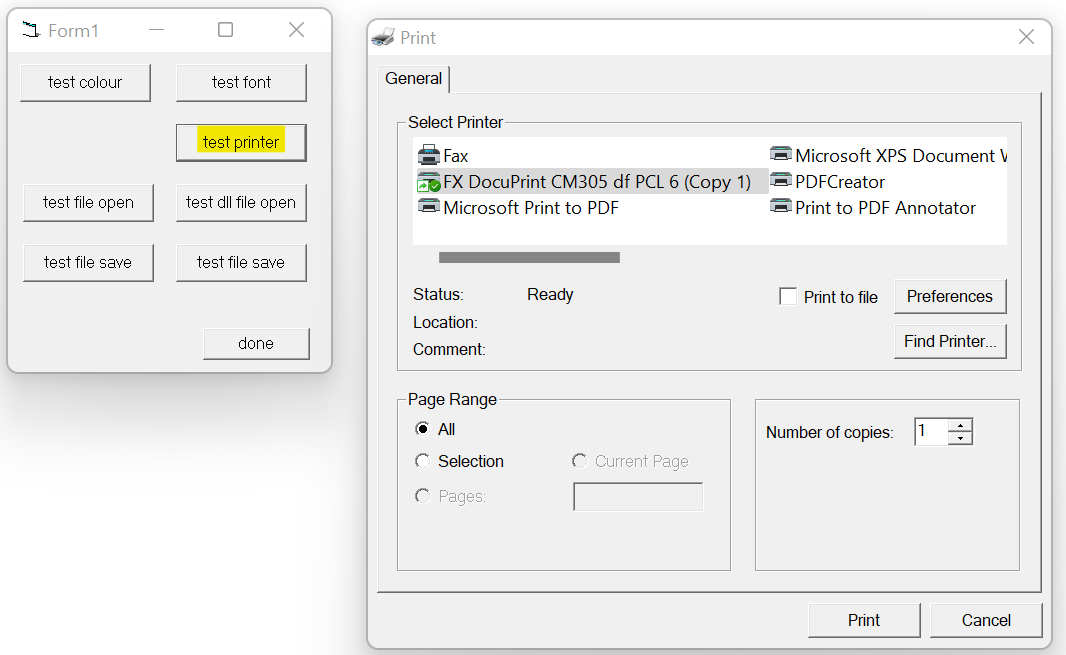 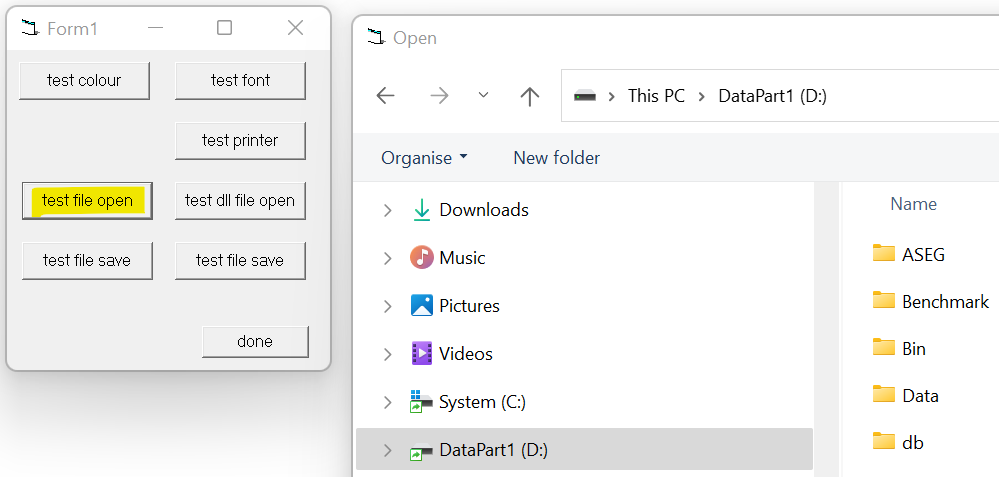 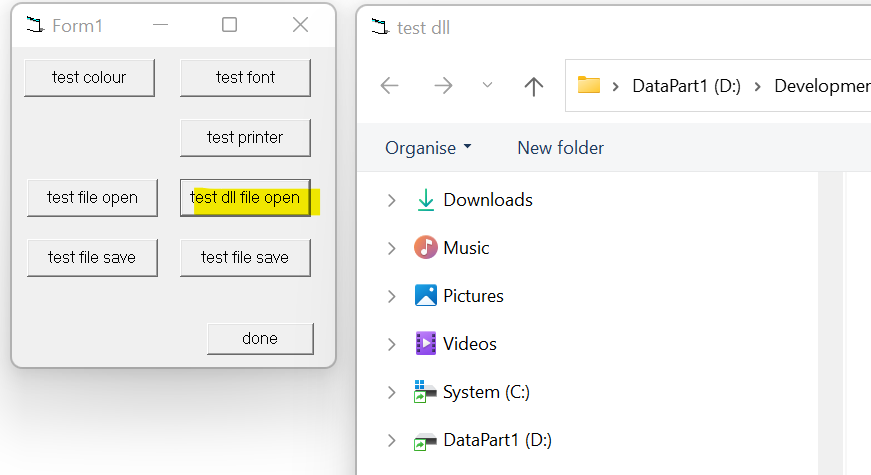 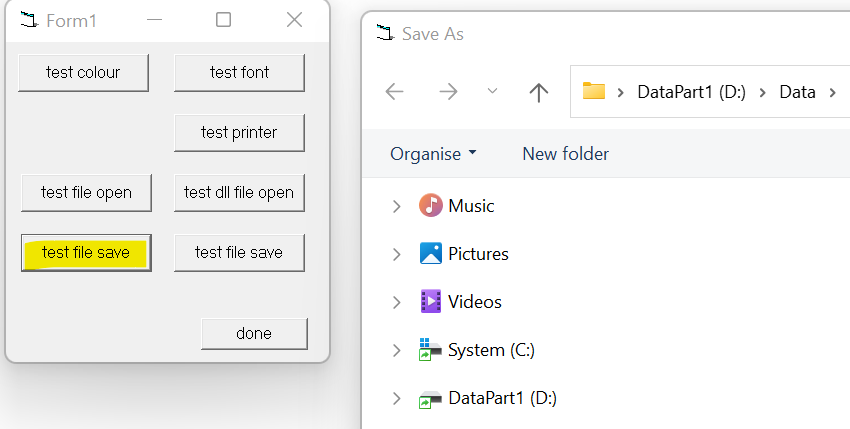 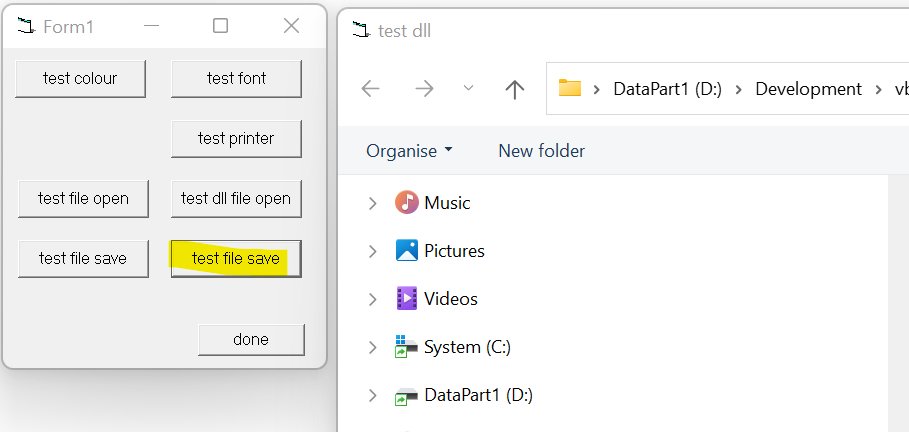 MScomct2 test  This tests the operation of the MScomct2.ocx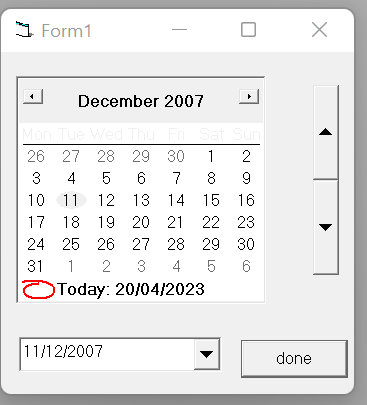 MScomctl test  This tests the operation of the MScomctl.ocx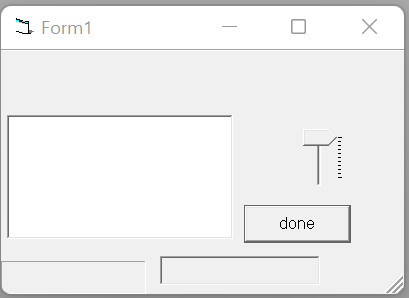 MSflxgrd test  This tests the operation of the MSflxgrd.ocx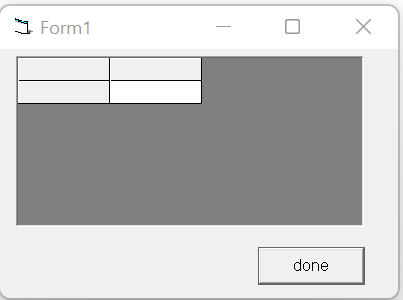 Graph32 test  This tests the operation of the graph32.ocx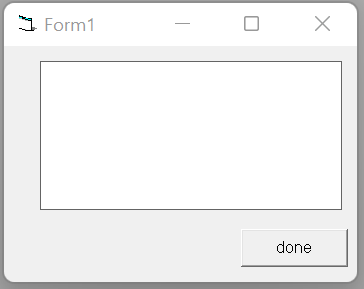 Grid32 test  This tests the operation of the grid32.ocx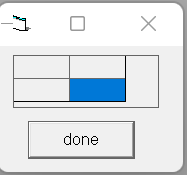 Richtx32 test  This tests the operation of the richtx32.ocx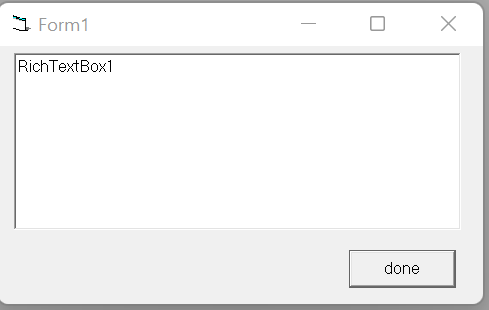 Scrrun test  This tests the operation of the scrrun.dll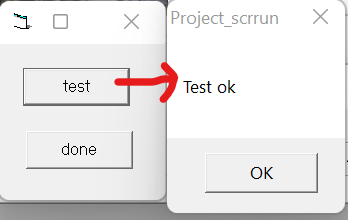 Spin32 test  This tests the operation of the spin32.ocx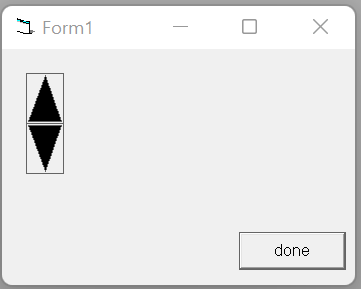 Tabctl32 test  This tests the operation of the tabctl32.ocx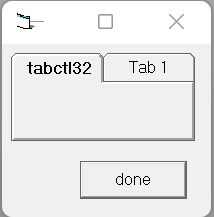 Threed32 test  This tests the operation of the threed32.ocx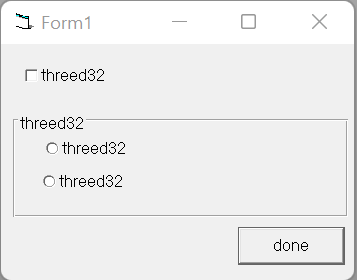 